OBAVIJEST RODITELJIMA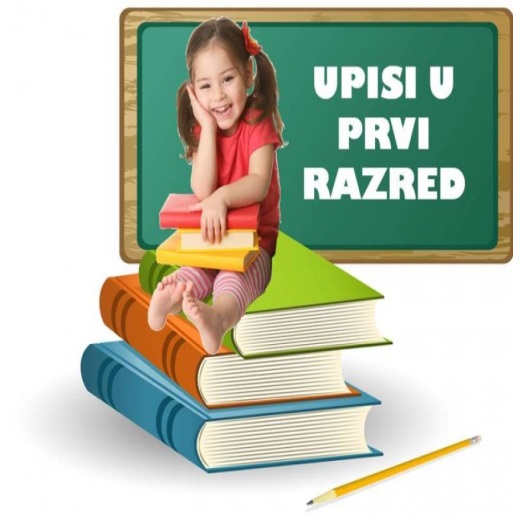 UPIS DJECE U PRVI RAZRED OSNOVNE ŠKOLE ZA ŠKOLSKU GODINU 2019./20.       obavljat će se od 3. lipnja do 7. lipnja 2019. godine u prostorijama MATIČNE ŠKOLE i PŠ Poljica, PŠ Žerava, PŠ Dračevac Ninski.MATIČNA ŠKOLAZa djecu   matične škole i PŠ Bokanjac upis  u prvi razred osnovne škole  obavljat će se prostorijama matične škole Bartula Kašića (Bribirski prilaz 2) u vremenu od:Ponedjeljak, 3. lipnja od 8.00h do 12.00h;Utorak, 4. lipnja od 8.00h do 12.00h;Srijeda, 5. lipnja od 14.30h do 18.30hČetvrtak, 6. lipnja od 8.00h do 12.00h;Petak, 7. lipnja od 8.00h do 12.00hPŠ POLJICA, PŠ DRAČEVAC NINSKI, PŠ ŽERAVAZa djecu Područnih škola Poljica, Dračevac i Žerava upis će se obaviti u mjesnim školama i to u ponedjeljak, 3.lipnja 2019. od 8.00 do 12.00hDOKUMENTI ZA UPIS DJETETA U PRVI RAZRED (primamo samo potpunu dokumentaciju):1. Popunjena i potpisana upisnica (roditelj ju dobiva i  ispunjava  na samom upisnom mjestu, dostupna je i na web stranici škole) 2. Preslika rodnog lista i domovnice djeteta3. OIB  djeteta i OIB roditeljaZA PRODUŽENI BORAVAK (primamo samo potpunu dokumentaciju): OBVEZNA DOKUMENTACIJA4. Zahtjev za produženi boravak (dostupan na web stranici škole)5. Potvrda o prebivalištu djeteta – izvornik – ne starija od 6 mjeseci6. Elektronički zapis o radno pravnom statusu roditelja (ispis iz evidencije     Hrvatskog zavoda za mirovinsko osiguranje) – izvornik - ne stariji od 3 mjesecaDRUGA BITNA DOKUMENTACIJA (UKOLIKO IH KORISNIK USLUGA POSJEDUJE):- preslika  potvrde o skrbništvu, udomiteljstvu i sl., Rješenja Centra za socijalnu skrb- Preslika rodnog lista ostale djece u obitelji                                                 Ravnateljica Katica Skukan, prof.